四川省广元市零八一中学2020年春、夏、秋、冬校服供应服务采购项目成交公告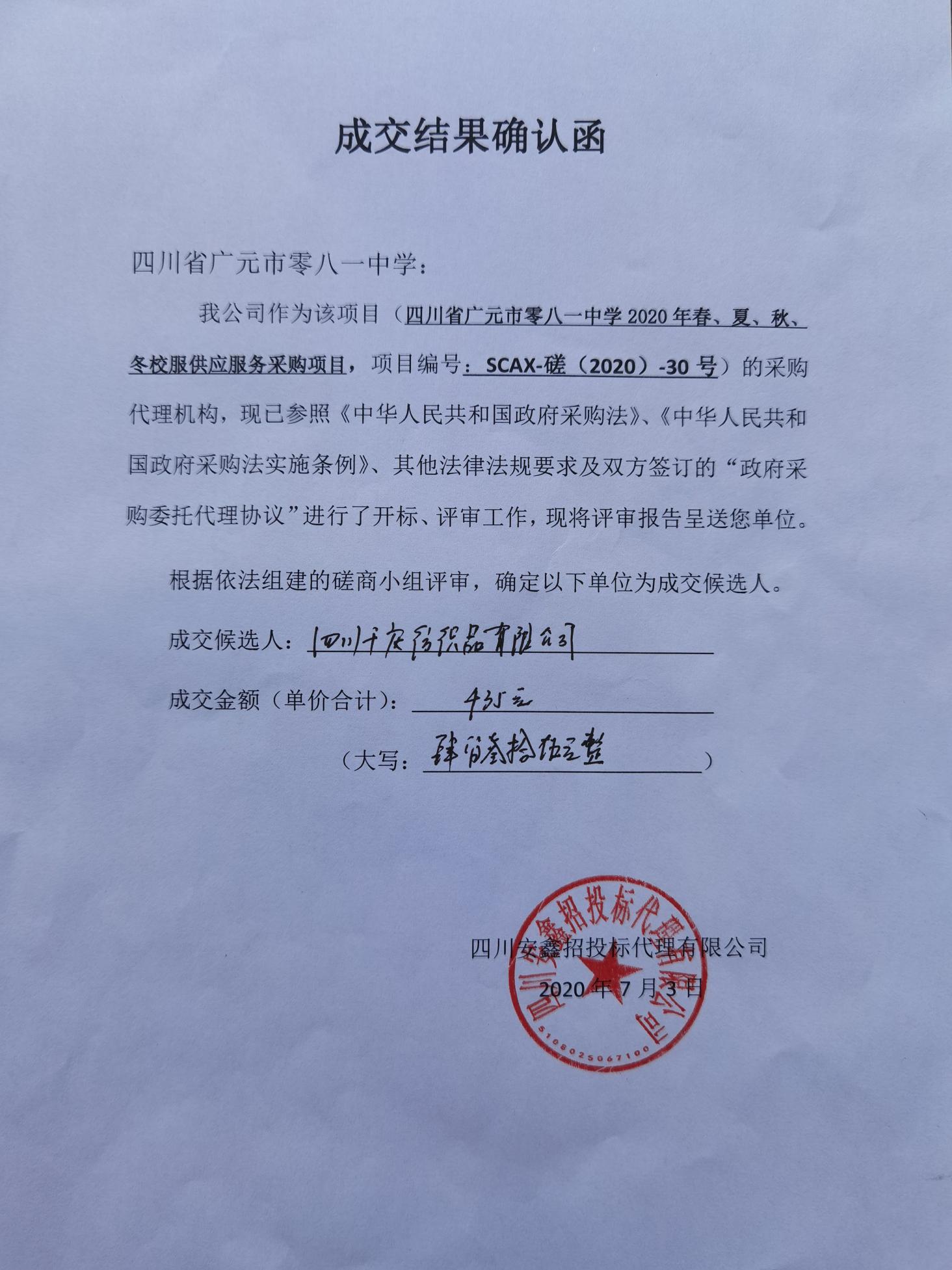 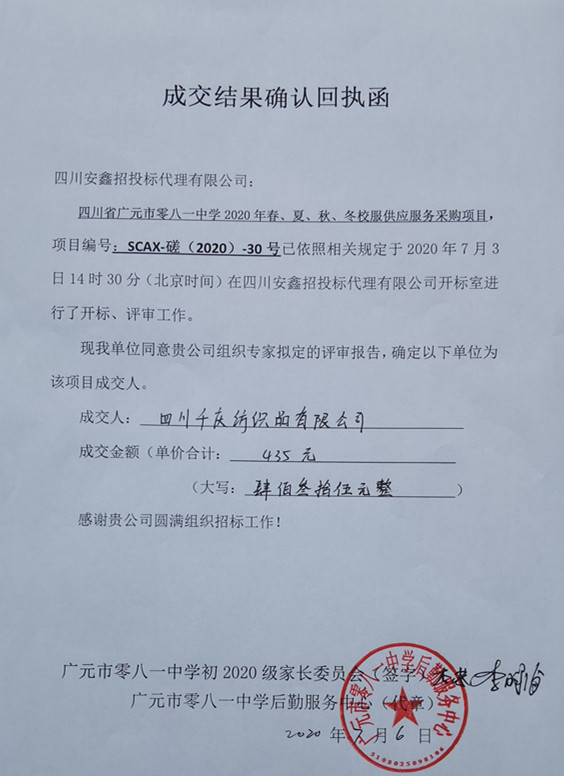 项目名称四川省广元市零八一中学2020年春、夏、秋、冬校服供应服务采购项目项目编号SCAX-磋（2020）-30号采购方式竞争性磋商公告类型成交公告公告发布时间2020年6月24日结果公告截至时间2020年7月7日采购人四川省广元市零八一中学成交供应商名称及报价四川千庆纺织品有限公司   单价合计：435元 采购项目联系人及联系电话王先生17311627188备注公示期为一个工作日。